NEODUR BasicLastenboekbeschrijvingEénlaagse cementgebonden vloer voor binnentoepassingen voorzien van een slijtlaag op basis van zeer harde granulaten – plaatsing volgens de techniek van instrooien.Algemene beschrijvingNEODUR Basic is een éénlaagse cementgebonden vloer voor binnentoepassingen voorzien van een droog slijtlaagmengsel op basis van zeer harde granulaten – geplaatst volgens de techniek ‘ingestrooid’. De kenmerken van de slijtlaagmengsels volgens NBN-EN 13813 zijn als volgt: NEODUR Basic 8 : 	CT – C70 – F9 – A8
NEODUR Basic 5 :	CT – C70 – F9 – A5
NEODUR Basic 3 :	CT – C70 – F9 – A3
NEODUR Basic M :	CT – C80 – F11 – A3‘CT’ staat voor:	‘cementitious’ of cementgebonden
‘C’ staat voor:	‘compression’ of druksterkte
‘F’ staat voor:	‘flexion’ of buigtreksterkte
‘A’ staat voor:	‘abrasion’ of slijtweerstand volgens Böhme (EN-13892-3)Het meest typische kenmerk van dit vloersysteem is de slijtlaag op basis van zeer harde granulaten waarvan de eigenschappen verder beschreven worden onder punt 4. De toepassing van zeer harde granulaten in de slijtlaag resulteert in voordelen zoals een langere levensduur en slechts gering onderhoud. Dit vloersysteem wordt geplaatst volgens de techniek van “instrooien”. Dit wil zeggen dat een droog slijtlaagmengsel in een nog natte – m.a.w. een nog verse – betonnen ondervloer verwerkt zal worden. De hechting tussen de slijtlaag en het onderbeton vindt plaats in de cementrijke en nog papperige bovenlaag van de nog verse ondervloer. Een absolute voorwaarde voor het plaatsen van zowel de ondervloer als de slijtlaag is dat dit moet gebeuren door dezelfde aannemer/plaatser.

Het resultaat is een cementgebonden vloer met een dunne slijtlaag (bij 3.6 kg/m² spreken we van een dikte van ca 1.5 mm) die resistent is tegen lichte tot middelzware belastingen. Geldende normeringen en voorschriftende aanleg van een cementgebonden binnenvloer is onderhevig aan de Technische Voorlichting nr. 204 van het WTCBde kwaliteit van de het droge slijtlaagmengsel is onderhevig aan EN-NBN 13813 – DIN 18560het productieproces is onderworpen aan DIN EN ISO 9001:2008 (Werk Wattenscheid – DE)de voorschriften en voorwaarden van de fabrikant of zijn officiële vertegenwoordiger in de Benelux
Eigenschappen van de slijtlaag
 slijtagebestendig in licht tot middelzware belastingenalleen geschikt voor matig tot courant verkeer waterbestendig, geschikt voor gebruik in natte ruimten (frigocellen, vleesverwerking, industriële toepassingen, …)verhoogde stootweerstand (voor versie Metallic)geen of amper stofvormingvrij van chloride elektrostatisch niet oplaadbaarharde niet roestende granulaten (in de versie Metallic) voor gebruik in droge en natte ruimtengegarandeerde kwaliteit door fabrieksmatig-gecontroleerde productiePrestatiecriteria - technische kenmerken van de slijtlaagmortel (volgens NBN EN 13813)Uitvoering 
De uitvoering van dit vloersysteem mag alleen overgelaten worden aan aannemers/applicanten die bewezen hebben dat ze de plaatsingstechniek  beheersen. De aannemer zal voldoende referenties van hetzelfde vloertype voorleggen. Ook bewijst de aannemer dat hij erkend is door de fabrikant/officiële verdeler van dit vloersysteem door een geschreven verklaring voor te leggen afkomstig van de fabrikant/officiële verdeler.Ondergrond:
Een ingenieursstudie bepaalt de wijze van voorbereiding van de ondergrond en de manier waarop deze gecontroleerd zal worden.
 Beton – betontype:Inzake betonsamenstelling wordt minimaal een beton uit de sterkteklasse C25/30 gevraagd met een milieuklasse overeenkomstig het gebruik (binnengebruik = minimaal C25/30-EE1). Het beton is voldoende plastisch, maar de water/cement factor zal zoveel mogelijk beperkt worden om droogtekrimp te voorkomen. De betondikte is volgens studie ingenieur, met een absoluut minimum van 80 mm.Het is een strikte eis dat een gecertificeerd beton zal gebruikt worden (BENOR-keur).Belangrijke opmerking: er mogen geen luchtbelvormers gebruikt worden – plastificeermiddelen die ongewenste luchtbelvorming geven zijn evenmin gewenst. Stortbeton dat niet aan de gestelde eisen voldoet, dient strikt geweigerd te worden en mag absoluut niet verwerkt worden (voorbeeld te plastisch beton, niet-voldoende plastisch beton, beton reeds in binding omwille van te lange transportafstand, ...)Het is van het grootste belang dat het beton op doorlopende wijze wordt aangevoerd en verwerkt om wilde stortnaden te verwijderen. Het beton wordt rechtstreeks uit de mixer geplaatst of mits gebruik te maken van werfdumpers of een betonpomp. Na storten zal het beton geëgaliseerd worden zodat een zo egaal mogelijk oppervlak behaald zal worden en de gestelde toleranties gerespecteerd zullen blijven.Machinaal storten van een vloer is mogelijk door gebruik te maken van lasergestuurde en/of 3D-gestuurde stortmachines. (meerprijs – maar betere kwaliteit door betere vlakheden en een betere compactering) – handmatige verwerking zal tot een minimum beperkt blijven.Compactering van het verse beton gebeurt middels gebruik te maken van hoog frequente trilbalken.Ter hoogte van metalen profielen, uitzetprofielen, L-ijzers wordt bovendien bijkomend gecompacteerd met trilnaald (dieptecompactering) om vorming van luchtbellen en holtes onder de profielen te voorkomen.Constructieve wapening:
De bepaling van de constructieve wapening is onderwerp van een aparte studie. De gegevens hieromtrent zullen voorgelegd worden door de architect of ingenieur stabiliteit. Indien een alternatief aangeboden wordt met een wapening in staalvezels dan maakt de rekennota/conceptnota vanwege de staalvezelfabrikant hiervan deel uit.Krimpwapening:
Als krimpwapening tijdens de plastische fase zal het verse stortbeton voorzien worden van CRACKSTOP® vezels (lengte = 12 mm, diameter = 18 micron) à rato van 600 g/m³ beton. Deze vezels vermijden temperatuur-, haar-, krimp- en windscheuren en geven het beton een homogenere structuur met een langere levensduur. Deze vezels worden in het verse stortbeton ingemengd. Voldoende mengtijd moet hierbij gerespecteerd worden.De kenmerken van deze kunststofvezels zijn als volgt:Profielen, uitzetvoegen, stortvoegen, dorpels, bijlegwapening:
Waar nodig – en op voorhand te bepalen door architect, ingenieur en uitvoerder – zullen de nodige uitzetprofielen/profielen/dorpels/bijlegwapening  aangebracht worden.
Aanbrengen van het droog slijtlaagmengsel:
Het aanbrengen van de voorgemengde slijtlaag – volgens de specificaties onder punt 3 en 4 – gebeurt onmiddellijk op de nog verse betonnen ondervloer nadat alle bleedingwater verwijderd werd en de ondervloer minstens ruw geborsteld of getalocheerd werd (draaien met poliermachines die voorzien zijn van voorwerkplaten). Het moment van aanbrengen van de slijtlaag hangt af van de heersende omgevingstemperatuur en de relatieve vochtigheid. Er moet echter altijd op gelet worden dat de ondervloer nog voldoende ‘papperig’ is om een volledige menging/kleving van onderbeton met het slijtlaagmengsel te garanderen. Het zogenaamde instrooien van het kant-en-klare slijtlaagmengsel op basis van harde granulaten gebeurt manueel of met aangepaste strooiwagentjes/spreaders. De minimale hoeveelheid volgens het WTCB bedraagt 3.6 kg/m².Afwerken van de slijtlaag:
Na voldoende droging zal de slijtlaag kunnen geborsteld / getalocheerd (= antislip polieren) /  glad gepolierd worden mits gebruik te maken van mechanische afwerkspanen. Handmatig afwerken is noodzakelijk aan kanten en rond obstakels; maar moet zoveel mogelijk beperkt worden.Het ‘voordraaien’ gebeurt met volle platen of talocheerplaten. De eindafwerking gebeurt altijd met ‘afwerkplaten’ als men een glad geheel wil bekomen.Als men kiest voor een ingekleurde slijtlaag, dan raden we voor lichte kleuren aan altijd kunststof afwerkbladen te gebruiken die men kan monteren onder de poliermachine. Deze kunststofbladen voorkomen kleurverbranding. Nabehandelen van de vloer:

TRADITIONELE  METHODE: niet-blijvend resultaatNa afwerking en uitharding zal onmiddellijk een standaard nabehandeling gebeuren met een eerste keuze curing compound zodat vroegtijdig uitdrogen vermeden wordt.Optie 1: 	met een traditionele filmvormende curing op solventbasis namelijk Curing Compound nr. 101 met volgende specificaties:Optie 2: 	indien solventen niet toegestaan zijn, met een traditionele filmvormende curing op waterbasis namelijk Curing Compound WB 1 met volgende specificaties:NIEUWE  METHODE: blijvend resultaat
Indien men vuilwerendheid, een vloeistofafwijzend of hydrofoob karakter, bijkomende slijtvastheid en verhoogde resistentie tegen allerhande zuur- en andere belastingen wenst, dan moet geopteerd worden voor een impregnerende curing compound op basis van nanosilicaten (HARDTOP Cure) in combinatie met een impregnerende nabehandeling op basis van nanosilicaten (HARDTOP Finish) die compatibel zijn. Het gebruik van een traditionele curing compound is in dit geval niet toegelaten omwille van niet-compatibiliteit.De curing – HARDTOP Cure – op basis van nanosilicaten wordt onmiddellijk na afwerking van de vloer aangebracht. 
De technische kenmerken ervan zijn als volgt:De nabehandeling – HARDTOP Finish – op basis van nanosilicaten wordt na 7 à 10 dagen aangebracht; slechts wanneer het vloeroppervlak een absorberend vermogen heeft. De technische kenmerken ervan zijn als volgt:Aanbrengen van zaagsneden:
Zie desbetreffende regels van TV 204 blz. 46 – 47. Belangrijk is dat de zaagsneden voldoende diep worden aangebracht (minimaal ¼ of zelfs ⅓ van de vloerdikte) en zo vlug mogelijk na afwerking van de vloer. De voegen moeten rechtlijnig en verzorgd uitgevoerd worden. Er moet voldoende aandacht besteed worden aan het tijdstip van inzagen. De randen van de zaagsneden mogen niet afbrokkelen door te vroeg in te zagen.Opvullen van zaagsneden / werkvoegen / dilatatievoegen:
Het is aan te bevelen de zaagsneden – na voldoende droging – op te vullen met een elastische PU of polysulfide voegenmassa; zeker als vloeistofdichtheid of bestendigheid tegen allerhande chemicaliën een vereiste is. 
De kenmerken van deze voegvulling op basis van 2 componenten – genaamd EUROLASTIC – zijn als volgt: 
Beschermen van de vloer – ingebruikneming:
Na afwerking dient de cementgebonden vloer op correcte wijze en gedurende minimaal 28 dagen beschermd te worden tegen allerhande invloeden. (Verfwerken / pleisterwerken / andere activiteiten die een risico kunnen inhouden, ...) Mechanische belastingen kunnen tijdens deze tijdsspanne niet of slechts in zeer beperkte mate toegelaten worden.  
beperkt voetgangersverkeer: mogelijk na 3 à 5 dagen mits aanbrengen bescherming (papier, tapijten)courant voetgangersverkeer en/of lichte belastingen zoals rolsteigers zijn toegelaten na 14 dagen – opnieuw mits nemen van de nodige beschermingsmaatregelenonbeperkt verkeer conform het basisontwerp mogelijk na 28 dagenAFBEELDING                         	     Afgebeeld : NEODUR  Basic voorzien van een antracietkleurige slijtlaag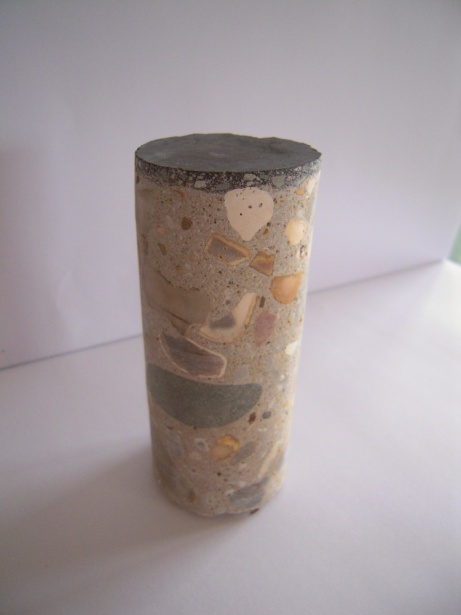 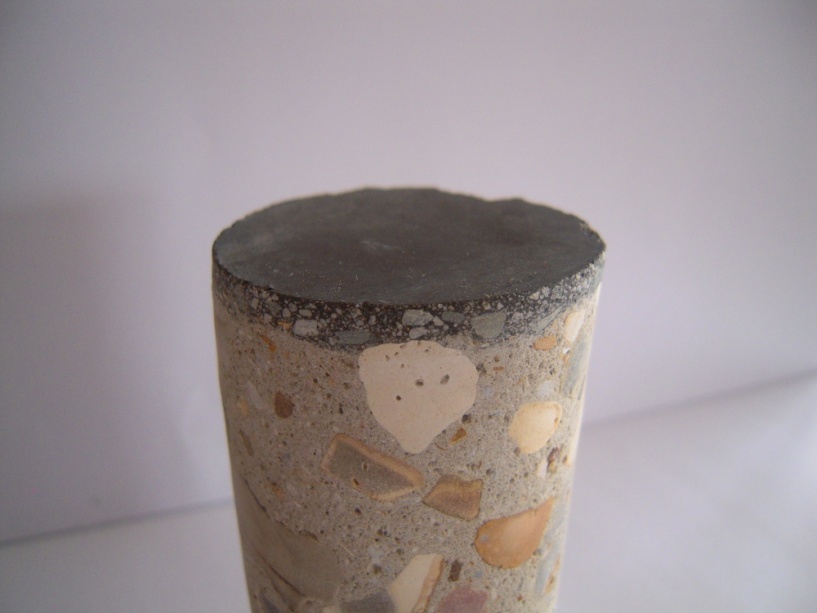 NEODUR Basic 8NEODUR Basic 5NEODUR Basic 3 NEODUR Basic M Korrelgrootte0 – 0 – 0 – 3 mm0 – 3 mmGrondstoffenbasalt, kristalkwarts, hoogwaardige cement en additieven (DIN 1100 klasse A)basalt, kristalkwarts, hoogwaardigecement, bauxiet-korund, siliciumOndoordringbare slakken, cement, electrokorund, siliciumcarbid, Ondoordringbare slakken, cement, electrokorund, koolstofsilicium, niet roestende metaal- granulatenSoortelijk gewicht2.1 kg/m²/mm2.1 kg/m²/mm2.1 kg/m²/mm3.5 kg/m²/mmVerbruik als instrooimateriaal3 à 5 kg/m² afhankelijk van de temperatuur, betonkwaliteit en werkomstandigheden3 à 5 kg/m² afhankelijk van de temperatuur, betonkwaliteit en werkomstandigheden5 à 7 kg/m² afhankelijk van de temperatuur, betonkwaliteit en werkomstandigheden5 à 7 kg/m² afhankelijk van de temperatuur, betonkwaliteit en werkomstandighedenDruksterkte  
na 28 dagen≥70 N/mm²≥70 N/mm²≥70 N/mm²≥80 N/mm²Materiaalklasse
volgens DIN 1100Niet voorzien in 
DIN 1100Klasse A
Natuursteen/slakkenKlasse A
Natuursteen/slakkenKlasse M MetaalkorrelsBuigtreksterkte                
na 28 dagen≥9 N/mm²≥9 N/mm²≥9 N/mm²≥11 N/mm²Slijtweerstand                  
na 28 dagen(NBN 13813)≤ 8 cm³/50 cm² (slijtproef Böhme)
Klasse A8 volgens NBN 13813≤ 5 cm³ / 50 cm²
(slijtproef Böhme)
Klasse A5 volgens NBN 13812≤ 3 cm³/50 cm²
(slijtproef Böhme)
Klasse A3 volgens NBN 13813≤ 3 cm³/50 cm²
(slijtproef Böhme)
Klasse A3 volgens NBN 13813Normenvoldoet aan DIN 18560 Deel 1 (Zemlabor 99/288/LA) extern en intern gecontroleerde productie volgens ISO 9002)voldoet aan DIN 18560 Deel 1 (Zemlabor 99/288/LA) extern en intern gecontroleerde productie volgens ISO 9002)voldoet aan DIN 18560 Deel 1 (Zemlabor 99/288/LA) extern en intern gecontroleerde productie volgens ISO 9002)voldoet aan DIN 18560 Deel 1 (Zemlabor 99/288/LA) extern en intern gecontroleerde productie volgens ISO 9002)Materiaalpolypropyleen (C3H6)Soortgelijk gewicht0,91 g/cm³KleurwitDiameter18 µLengte12 mmTreksterkte300 à 400 N/mm²Vezelfrequentie< ± 300.000.000/kgRek bij breukca. 200 %Bestendigheid tegenlichte zuren en zoutenVerpakking wateroplosbaarSoortelijk vezeloppervlak/kgSamenstellingtransparant, licht harskleurige curing compound op basis van hydrocarbonhars Verbruikca. 6.5 m²/liter (150 g/m²)Droogtijd1,5 uur bij +24 °CHoudbaarheidvorstbestendigSoortelijk gewicht0,9Proefresultaten Stranger (ASTM)waterverlies vereiste = 0.055 g/cm²waterverlies resultaat = 0.035 g/cm²Beschermingscoëfficient85 %Normen ASTM C309 – C156Samenstellingtransparant, waterachtige curing compound op basis van paraffine Verbruikca. 6.5 m²/liter (150 gr/m²)Droogtijd3 uren bij +20 °CHoudbaarheidniet vorstbestendigSoortelijk gewicht1Proefresultaten Stranger (ASTM)waterverlies vereiste = 0.055 g/cm²waterverlies resultaat = 0.041 g/cm²Beschermingscoëfficient75 %Normen ASTM C309 – C156Samenstellingtransparant, waterachtige curing compound op basis van nanosilicaten Verbruikca. 8 à 10 m²/liter (100 à 120 g/m²)Droogtijd3 uren bij +20 °CHoudbaarheidniet vorstbestendigSoortelijk gewicht1Viscositeit < 100 mPa∙sPH-waarde11 - alkalischWerking reactie & binding met vrij calciumSamenstellingtransparant, waterachtige curing compound op basis van nanosilicaten Verbruikca. 5 à 6.50 m²/liter (150 à 200 g/m²)Droogtijd3 uren bij +20 °CHoudbaarheidniet vorstbestendigSoortelijk gewicht1Viscositeit < 100 mPa∙sPH-waarde11 - alkalischWerking reactie & binding met vrij calciumGrondstof2 K - polysulfideKleurgrijs en zwart volgens KIWA-normConsistentiepastaSoortelijk gewicht1,50 g/cm³Mengverhouding100 : 10 volgens gewichtsdelenVerwerkingstijd+ 2,5 uur bij +20 CVerwerkingstemperatuurmin. +5 C / max. +40 CTemperatuursbestendigheidvochtig: +55 °Cdroog: -50 °C – +100 °CVerhardingstijdbij +20 °C: 24 uurbij +10 °C: + 4 x 24 uurShore hardheid Aca. 25Trekspanning bij 100 % uitzetting volgens KIWA-norm0,32 - 0,48 N/mm²Herstelvermogenmeer dan 90 %Toegelaten vervorming25 %Reinigingsmiddeltype G: 10 literVerpakkingtype G: 4 liter; 10 litertype S: 2,5 liter; 450 milliliter